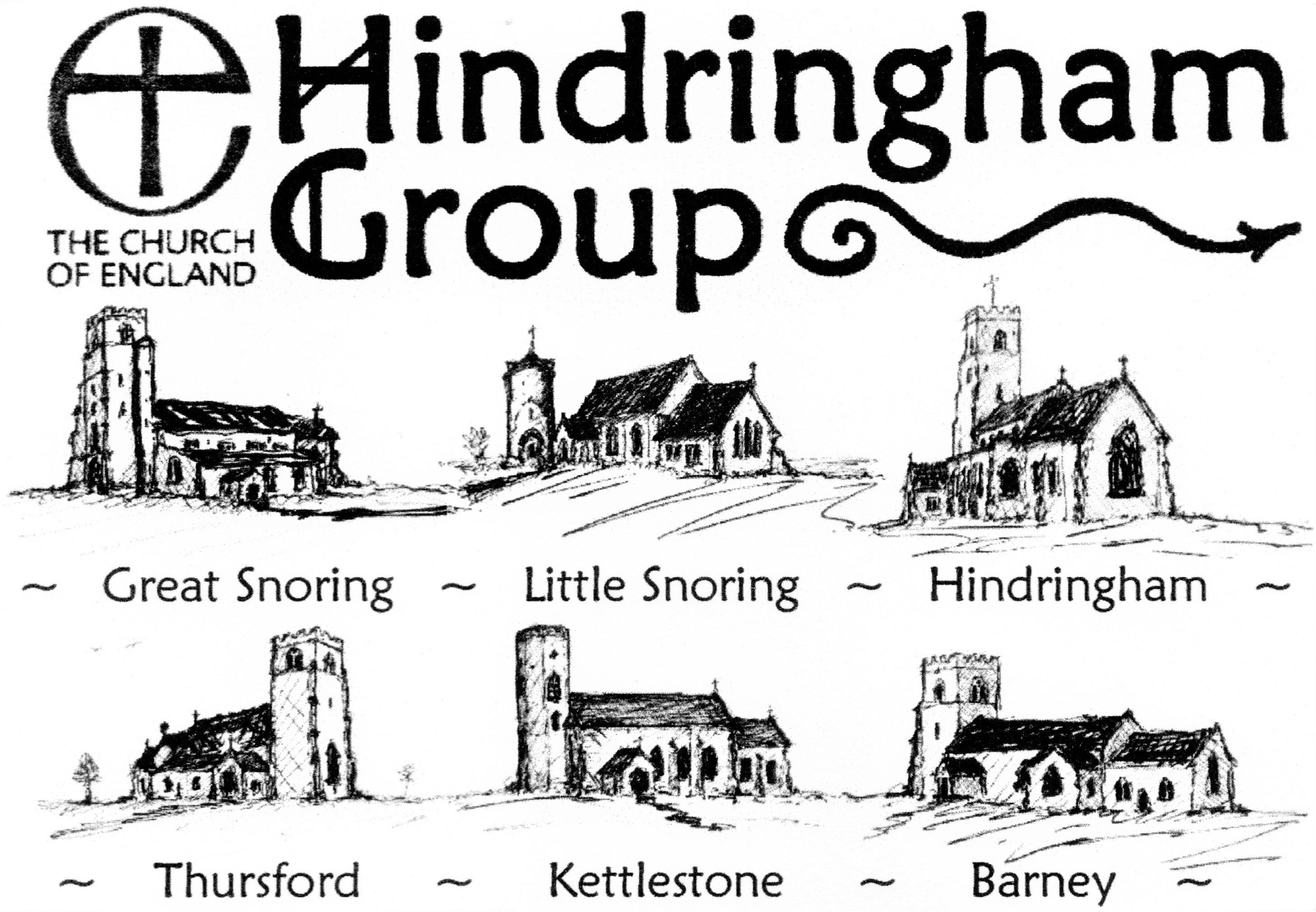 Church Services by Month per Page.Services taken by Deanery Locum PriestRevd Robin Staplefordrev.hindringham@btinternet.com 01328 853 226 Visiting clergy or lay led, where noted:NV Revd Nicholas Varnon; DH Revd David Head; ST Revd Canon Sally Theakston;DS Revd Fr Daniel Sandham; Bishop of Lynn, Rt Revd Jane Steen;*other, to be arranged. (TBA = to be arranged.) ~ SEPTEMBER 2022 ~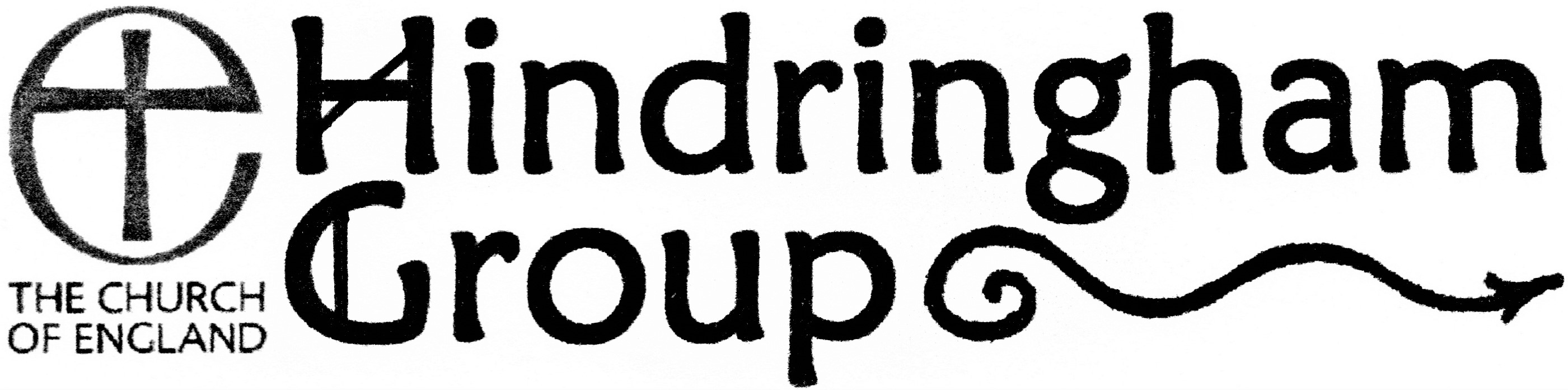  ~ SEPTEMBER 2022 ~ ~ SEPTEMBER 2022 ~ ~ SEPTEMBER 2022 ~Sunday4th Sept.Trinity 1210.30 amThursfordBenefice Communion (DH)Sunday 11th Sept.Trinity 138.30 amBarneyCommunionSunday 11th Sept.Trinity 139.45 amGreat SnoringCommunionSunday 11th Sept.Trinity 1311.15 amKettlestoneCommunionThursday 15th  6 pmThursfordHarvest Festival & SupperSunday18th Sept.Trinity 14 10.30 amHindringhamBenefice Communion (NV)Tuesday 20th 11.30 amGreat SnoringCommunion and Pilgrim Dance GroupSaturday 24th Sept.6 pmGreat SnoringHarvest Festival (DH)Sunday 25th Sept. Trinity 1510.30 amLittle SnoringBenefice Communion with the Bishop of Lynn, Rt Revd Jane SteenSunday 25th Sept. Trinity 156.30 pmHindringhamChoral Evensong*All Fridays8 amBarneyShort Morning Prayer~ OCTOBER 2022 ~~ OCTOBER 2022 ~~ OCTOBER 2022 ~~ OCTOBER 2022 ~Sunday2nd OctoberTrinity 1610.30 amBarneyBenefice Communion (ST)Sunday 9th OctoberTrinity 178.30 amBarneyCommunionSunday 9th OctoberTrinity 179.45 amGreat SnoringCommunionSunday 9th OctoberTrinity 1711.15 amKettlestoneHarvest Songs of PraiseSunday16th OctoberTrinity 1810.30 amHindringhamBenefice Communion (ST)Tuesday 18th 10 amGreat SnoringCommunionSunday 23rd October Trinity 198.30 amThursfordCommunionSunday 23rd October Trinity 199.45 amHindringhamCommunionSunday 23rd October Trinity 1911.15 amLittle SnoringCommunion~ GMT – clocks ‘Fall’ backwards. ~~ GMT – clocks ‘Fall’ backwards. ~~ GMT – clocks ‘Fall’ backwards. ~~ GMT – clocks ‘Fall’ backwards. ~Sunday 30th OctoberAll Saints10.30 amKettlestoneBenefice CommunionSunday 30th OctoberAll Saints6.30 pmHindringhamChoral Evensong All Fridays8 amBarneyShort Morning Prayer                                               ~ NOVEMBER 2022 ~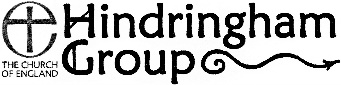                                                ~ NOVEMBER 2022 ~                                               ~ NOVEMBER 2022 ~                                               ~ NOVEMBER 2022 ~Sunday6th Nov.Before Advent10.30 amGreat SnoringBenefice Communion (ST)Friday 11th   10.55 amGreat SnoringAct of RemembranceSunday13th Nov.RemembranceSunday9 amBarneyBenefice CommunionSunday13th Nov.RemembranceSunday10.15 amHindringhamRemembrance Service*Sunday13th Nov.RemembranceSunday10.55 amKettlestoneRemembrance ServiceSunday13th Nov.RemembranceSunday12.30 pmLittle SnoringAct of RemembranceTuesday 15th  10 amGreat SnoringCommunionSunday20th Nov.Christ the King10.30 amHindringham Benefice Communion (DS)Sunday27th Nov.AdventSunday8.30 amThursfordCommunionSunday27th Nov.AdventSunday9.45 amHindringhamCommunionSunday27th Nov.AdventSunday11.15 amLittle SnoringCommunionAll Fridays8 amBarneyInformal Morning Prayer                                               ~ DECEMBER 2022 ~                                               ~ DECEMBER 2022 ~                                               ~ DECEMBER 2022 ~                                               ~ DECEMBER 2022 ~Sunday4th Dec.Advent 210.30 amThursfordBenefice Communion (ST)Sunday4th Dec.Advent 26.30 pmHindringhamChoral EvensongSunday11th Dec.Advent 38.30 amBarneyCommunionSunday11th Dec.Advent 39.45 amGreat SnoringCommunionSunday11th Dec.Advent 311.15 amKettlestonePrayer Book CommunionSunday18th Dec.Advent 410.30 amLittle SnoringBenefice Communion (ST)Sunday18th Dec.Advent 46.30 pmHindringhamCarol Service Tuesday 20th 10 amGreat SnoringCommunionThurs. 22nd  - pmThursfordCarol ServiceFriday 23rd3 pmLittle SnoringCarol ServiceFriday 23rd7 pmKettlestoneCarol ServiceChristmas EveSaturday 24th6 pmBarneyTBAChristmas DaySunday 25th 9.30 amGreat SnoringCarol ServiceChristmas DaySunday 25th 11 amHindringhamBenefice CommunionSunday 1st January 202311 amTBABenefice CommunionAll Fridays8 amBarneyInformal Morning Prayer                                               ~ Proto Month 2022 ~                                               ~ Proto Month 2022 ~                                               ~ Proto Month 2022 ~                                               ~ Proto Month 2022 ~SundayFirstSeason10.30 amalternatingBenefice Communion (XX)SundayFirstSeason6.30 pmHindringhamChoral EvensongSundaySecondSeason8.30 amBarneyCommunionSundaySecondSeason9.45 amGreat SnoringCommunionSundaySecondSeason11.15 amKettlestoneCommunion CW / BCPSundayThirdSeason10.30 amalternatingBenefice Communion (XX)Tuesday Third10 amGreat SnoringCommunionSundayFourth Season8.30 amThursfordCommunionSundayFourth Season9.45 amHindringhamCommunionSundayFourth Season11.15 amLittle SnoringCommunionSunday FifthSeason10.30 amalternatingBenefice CommunionFridays8 amBarneyInformal Morning Prayer